Phụ lục IIIHƯỚNG DẪN TÍNH TOÁN ĐIỂM SỐ ĐÁNH GIÁ TRÌNH ĐỘ VÀ NĂNG LỰC CÔNG NGHỆ SẢN XUẤT CỦA NGÀNH, LĨNH VỰC (Ban hành kèm theo Thông tư số 17/2019/TT-BKHCN ngày 10 tháng 12 năm 2019 của Bộ trưởng Bộ Khoa học và Công nghệ)1. Trình độ và năng lực công nghệ sản xuất được phân lập thành năm nhóm thành phần cơ bản: nhóm Hiện trạng công nghệ sản xuất (nhóm T); nhóm hiệu quả khai thác công nghệ (nhóm E); nhóm  năng lực tổ chức quản lý (nhóm O); nhóm năng lực nghiên cứu phát triển (nhóm R) và nhóm năng lực đổi mới sáng tạo (nhóm I).	2. Đánh giá trình độ và năng lực công nghệ sản xuất về mặt định tính và định lượng, sử dụng thang điểm chung (100 điểm) để đưa về cùng một mặt bằng đánh giá. Căn cứ vào tổng số điểm đạt được của các tiêu chí để phân loại trình độ và năng lực công nghệ sản xuất. Thông tin số liệu dùng để xác định điểm của các tiêu chí được điều tra, thu thập tại các doanh nghiệp sản xuất sản phẩm theo Bộ phiếu điều tra.	3. Trình độ và năng lực công nghệ và hệ số mức độ đồng bộ của trình độ và năng lực công nghệ sản xuất được tính toán dựa trên số điểm đạt được của các nhóm tiêu chí và là các căn cứ tham khảo để đưa ra các nhận xét cụ thể và kết luận trong Báo cáo kết quả đánh giá trình độ và năng lực công nghệ sản xuất: 	- Trình độ và năng lực công nghệ sản xuất của doanh nghiệp được đo lường bằng số điểm đạt được: =  T  + E  + O + R + I	 -  Hệ số mức độ đồng bộ của trình độ và năng lực công nghệ sản xuất TĐB được tính theo công thức:TĐB = KTT.KE E.KO O.KRR.KII	với: 	KT =; KE = ; KO =; KR = ; KI =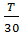 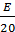 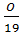 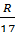 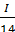 		T = 0,30; E = 0,20; O = 0,19; R = 0,17; I = 0,14   Trong đó: 	- KT là hệ số tính toán trình độ và năng lực công nghệ sản xuất của nhóm hiện trạng công nghệ sản xuất (nhóm T);	- KH là hệ số tính toán trình độ và năng lực công nghệ sản xuất của nhóm hiệu quả khai thác công nghệ (nhóm E);- KO là hệ số tính toán trình độ và năng lực công nghệ sản xuất của nhóm năng lực tổ chức (nhóm I);- KR là hệ số tính toán trình độ và năng lực công nghệ sản xuất của nhóm năng lực nghiên cứu, phát triển (nhóm R);- KI là hệ số tính toán trình độ và năng lực công nghệ sản xuất của nhóm năng lực đổi mới sáng tạo (nhóm I);	- T là trọng số trình độ và năng lực công nghệ sản xuất của nhóm T; 	- E là trọng số trình độ và năng lực công nghệ sản xuất của nhóm E; 	- O là trọng số trình độ và năng lực công nghệ sản xuất của nhóm O;- R là trọng số trình độ và năng lực công nghệ sản xuất của nhóm R;- I là trọng số trình độ và năng lực công nghệ sản xuất của nhóm I;4.Tính điểm của các nhóm thành phần công nghệ của ngành, lĩnh vực:; ; ; ; 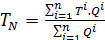 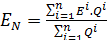 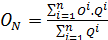 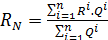 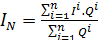 Trong đó: -  n là số doanh nghiệp của ngành, lĩnh vực được đánh giá; - Ti, Ei, Oi, Ri, Ii là số điểm đạt được của năm nhóm thành phần T, H, O, R, I của doanh nghiệp thứ i;	       - Qi là giá trị gia tăng sản phẩm của doanh nghiệp thứ i.5. Tính tổng số điểm trình độ và năng lực công nghệ sản xuất của ngành, lĩnh vực:				(N) =  TN + HN  + ON + RN + IN	6. Tính toán hệ số mức độ đồng bộ của trình độ và năng lực công nghệ sản xuất TĐB của ngành, lĩnh vực:TĐB (N) =  KT(N)0,30. KE(N)0,20. KO(N)0,19.KR(N)0,17. KI(N)0,14	Trong đó:  	KT(N) =; KE(N) = ; KO(N) =; KR(N) = ; KI(N) = 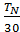 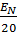 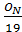 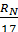 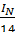 Hệ số mức độ đồng bộ của trình độ và năng lực công nghệ của một ngành, lĩnh vực cũng có thể tính bằng công thức: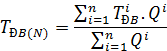 	Trong đó:  - n là số doanh nghiệp của ngành, lĩnh vực được đánh giá; 		        - TĐBi  là hệ số đóng góp công nghệ của doanh nghiệp thứ i;		        - Qi là giá trị gia tăng sản phẩm của doanh nghiệp thứ i.